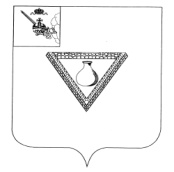 ПРЕДСТАВИТЕЛЬНОЕ СОБРАНИЕЧАГОДОЩЕНСКОГО МУНИЦИПАЛЬНОГО ОКРУГАВОЛОГОДСКОЙ ОБЛАСТИР Е Ш Е Н И ЕО внесении изменений в решение Представительного Собрания  Чагодощенского муниципальногоокруга от 26.01.2023 года № 16В соответствии с решением Представительного Собрания Чагодощенского муниципального округа № 76 от 22.12.2022г., со статьей 28 Устава Чагодощенского муниципального округа Вологодской области, в связи с кадровыми изменениями, Представительное Собрание РЕШИЛО:1.	Внести в решение Представительного Собрания Чагодощенского муниципального округа от 26.01.2023 года № 16 «Об утверждении персонального состава комиссии по делам несовершеннолетних и защите их прав администрации Чагодощенского округа»  следующие изменения:1.1. Прекратить полномочия следующих членов комиссии по делам несовершеннолетних и защиты их прав администрации Чагодощенского муниципального округа:Хрусталевой Ольги Вячеславовны – ВРИО начальника управления образования администрации Чагодощенского муниципального округа, заместителя председателя комиссии по делам несовершеннолетних и защите их прав Чагодощенского муниципального округа, на общественных началах;Разиной Юлии Александровны – главного специалиста администрации Чагодощенского муниципального округа, ответственного секретаря комиссии по делам несовершеннолетних и защите их прав администрации Чагодощенского муниципального округа, на профессиональной постоянной основе;Михеевой Юлии Владимировны – главного специалиста по опеке и попечительству администрации Чагодощенского муниципального округа;Кувалдовой Галины Юрьевны –специалиста по социальной работе БУЗ ВО «Чагодощенская ЦРБ»;Гаврилова Анатолия Игоревича – заместителя начальника ОМВД России по Чагодощенскому району;Сухаревой Елены Юрьевны – старшего инспектора отдела культуры, спорта и молодежной политики администрации Чагодощенского муниципального округа;Макушевой Ирины Михайловны – заведующей отделением по работе с семьей и детьми БУ СО ВО «КЦСОН Чагодощенского района»;Румянцевой Марии Юрьевны – инспектора по пропаганде ОГИБДД ОМВД России по Чагодощенскому району;Чугуновой Валентины Петровны – старшего инспектора отдела культуры, спорта и молодежной политики администрации Чагодощенского муниципального округа.1.2. Включить в состав комиссии по делам несовершеннолетних и защиты их прав администрации Чагодощенского муниципального округа:Пушкину Наталью Валентиновну – и.о.начальника управления образования администрации Чагодощенского муниципального округа;Цареву Викторию Алексеевну – главного специалиста администрации Чагодощенского муниципального округа, (секретаря комиссии по делам несовершеннолетних и защиты из прав)Берговина Евгения Игоревича – специалиста по организации работы в Чагодощенском муниципальном округе Регионального отделения Общероссийского общественно-государственного движения детей и молодежи «Движение первых»;Васильева Александра Андреевича – заместителя начальника ОМВД России по Чагодощенскому району;Гибалову Наталью Николаевну – заведующую отделением по работе с семьей и детьми БУ СО ВО «КЦСОН Чагодощенского района»;Толоконцеву Наталью Алексеевну – главного специалиста по опеке и попечительству администрации Чагодощенского муниципального округа.1.3. Назначить Пушкину Наталью Валентиновну - и.о. начальника управления образования администрации Чагодощенского муниципального округа, заместителем председателя комиссии по делам несовершеннолетних и защите их прав администрации Чагодощенского муниципального округа, на общественных началах.1.4. Назначить Цареву Викторию Алексеевну - главного специалиста администрации Чагодощенского муниципального округа, ответственным секретарем комиссии по делам несовершеннолетних и защите их прав администрации Чагодощенского муниципального округа, на профессиональной постоянной основе.2. Изложить состав комиссии по делам несовершеннолетних и защиты из прав администрации Чагодощенском муниципальном округе в новой редакции согласно приложению к настоящему решению.3. Настоявшее решение вступает в силу со 2 октября 2023г.4.Настоящее решение подлежит официальному опубликованию и размещению на сайте Чагодощенского муниципального округа в сети «Интернет».Председатель Представительного Собрания Чагодощенского муниципального округаВологодской области                                                                  Н.А. Басова Глава Чагодощенского муниципальногоокруга Вологодской области                                                А.В. КосёнковПриложение  к решениюПредставительного Собрания Чагодощенского муниципального округаот  28.09.2023 года № 83Составкомиссии по делам несовершеннолетних и защите их прав администрации Чагодощенского муниципального округаСиманова Татьяна Александровна – заместитель Главы Чагодощенского муниципального округа, председатель комиссии по делам несовершеннолетних и защите их прав администрации Чагодощенского муниципального округа, на общественных началах;Пушкина Наталья Валентиновна – и.о. начальника управления образования администрации Чагодощенского муниципального округа, заместитель председателя комиссии по делам несовершеннолетних и защите их прав администрации Чагодощенского муниципального округа, на общественных началах;Царева Виктория Алексеевна – главный специалист администрации Чагодощенского муниципального округа, ответственный секретарь комиссии по делам несовершеннолетних и защите их прав администрации Чагодощенского муниципального округа, на профессиональной постоянной основе;Члены комиссии:Игнатьева Татьяна Николаевна – начальник отдела культуры, спорта и молодежной политики администрации Чагодощенского муниципального округа;Васильев Александр Андреевич – заместитель начальника ОМВД России по Чагодощенскому району (по согласованию);Гибалова Наталья Николаевна – заведующая отделением по работе с семьей и детьми БУ СО ВО «КЦСОН Чагодощенского района» (по согласованию);Прохорова Ирина Анатольевна - заместитель начальника Устюженского МФ ФКУ УИИ УФСИН России по Вологодской области (по согласованию);Садовникова Юлия Александровна – инспектор ГПДН ОМВД России по Чагодощенскому району (по согласованию);Федотова Ольга Борисовна – начальник отделения занятости населения  по Чагодощенскому муниципальному округу(по согласованию);Берговин Евгений Игоревич – специалист по организации работы в Чагодощенском муниципальном округе Регионального отделения Общероссийского общественно-государственного движения детей и молодежи «Движение первых» (по согласованию);Толоконцева Наталья Алексеевна – главный специалист по опеке и попечительству администрации Чагодощенского муниципального округа.